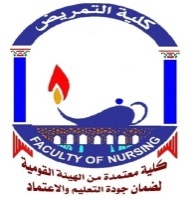 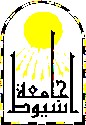 صور عن نشر ثقافه الجوده  لطلاب الفرقه الثالثه يومي 16-17\10\2022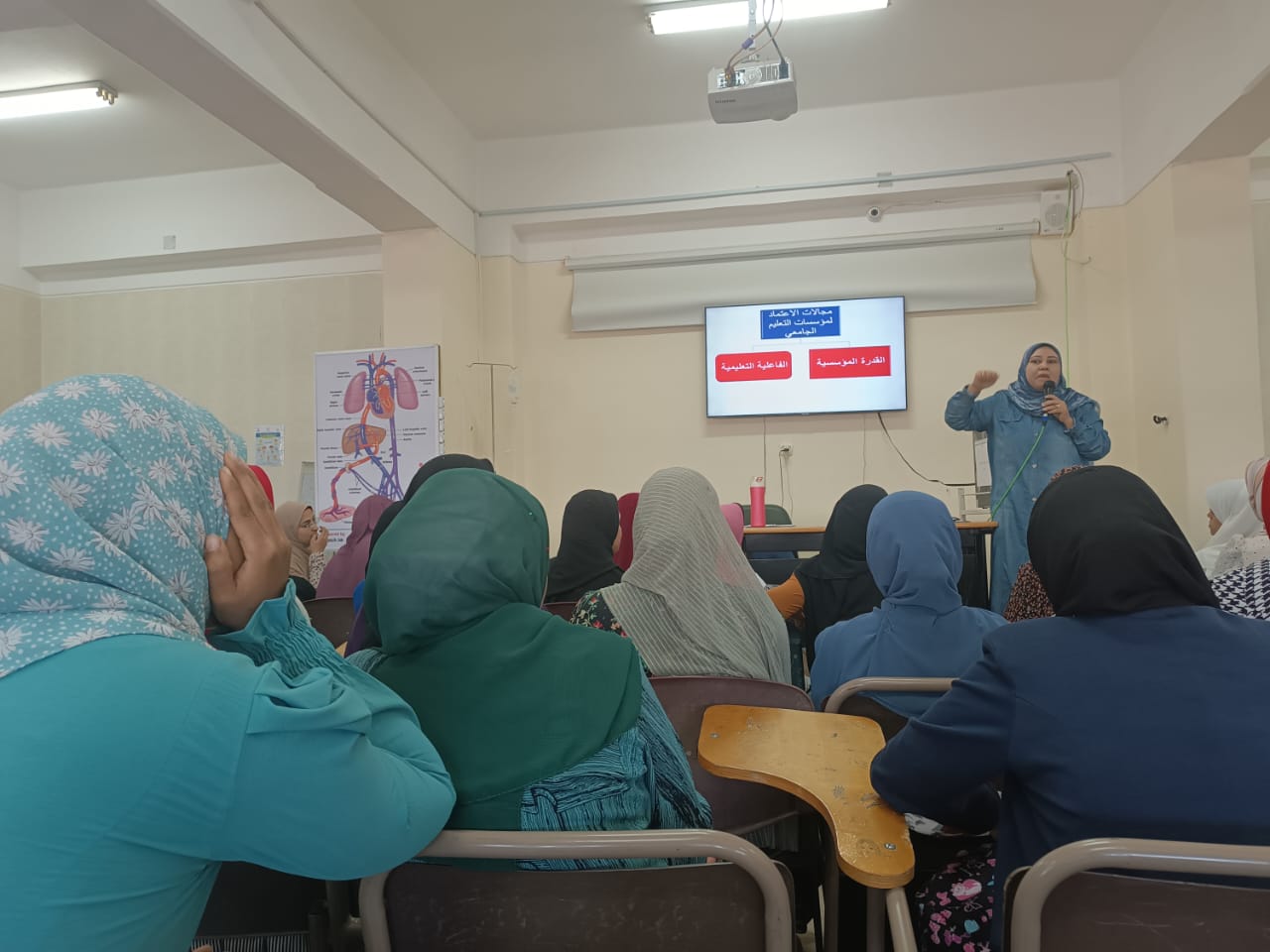 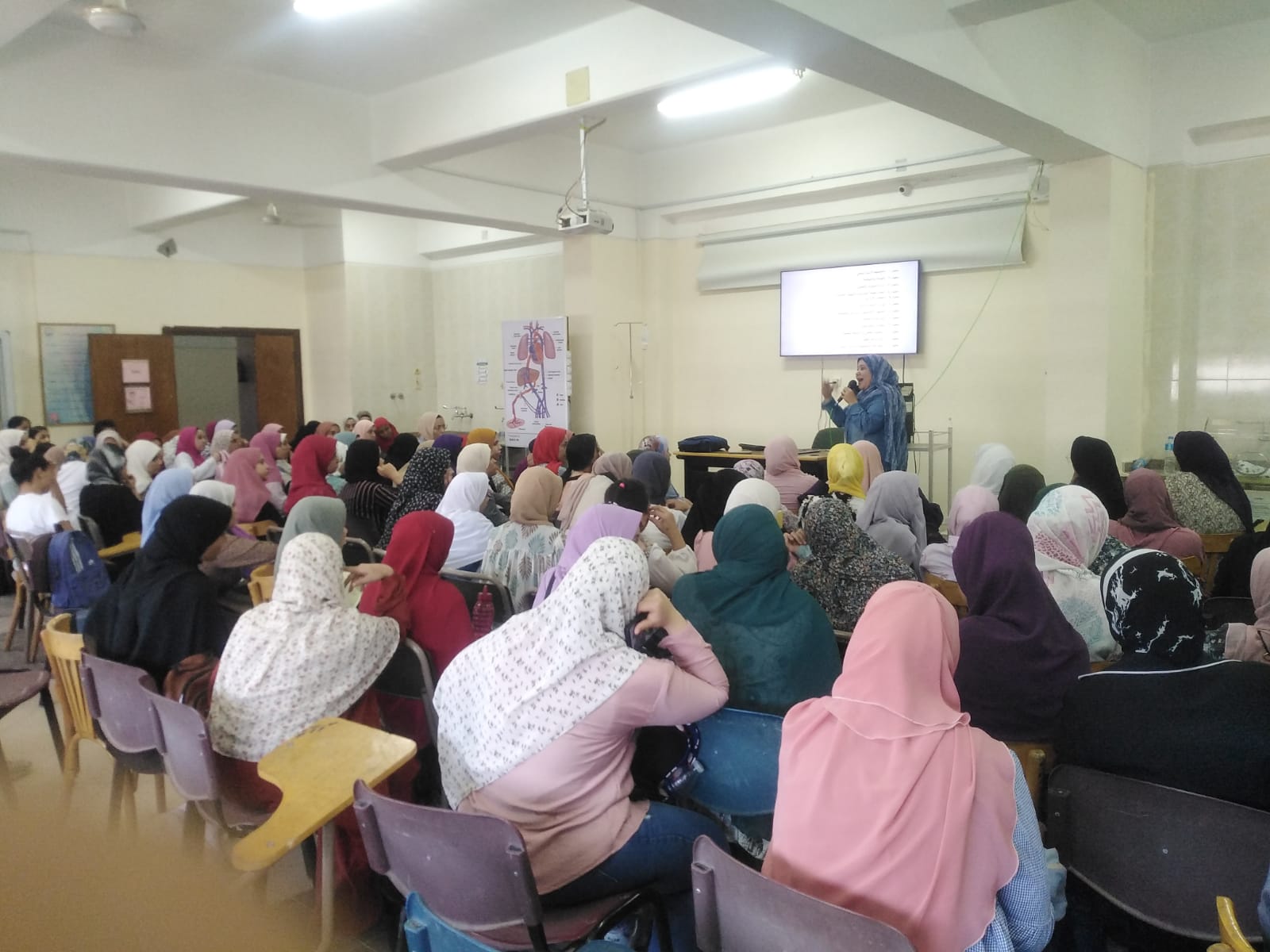 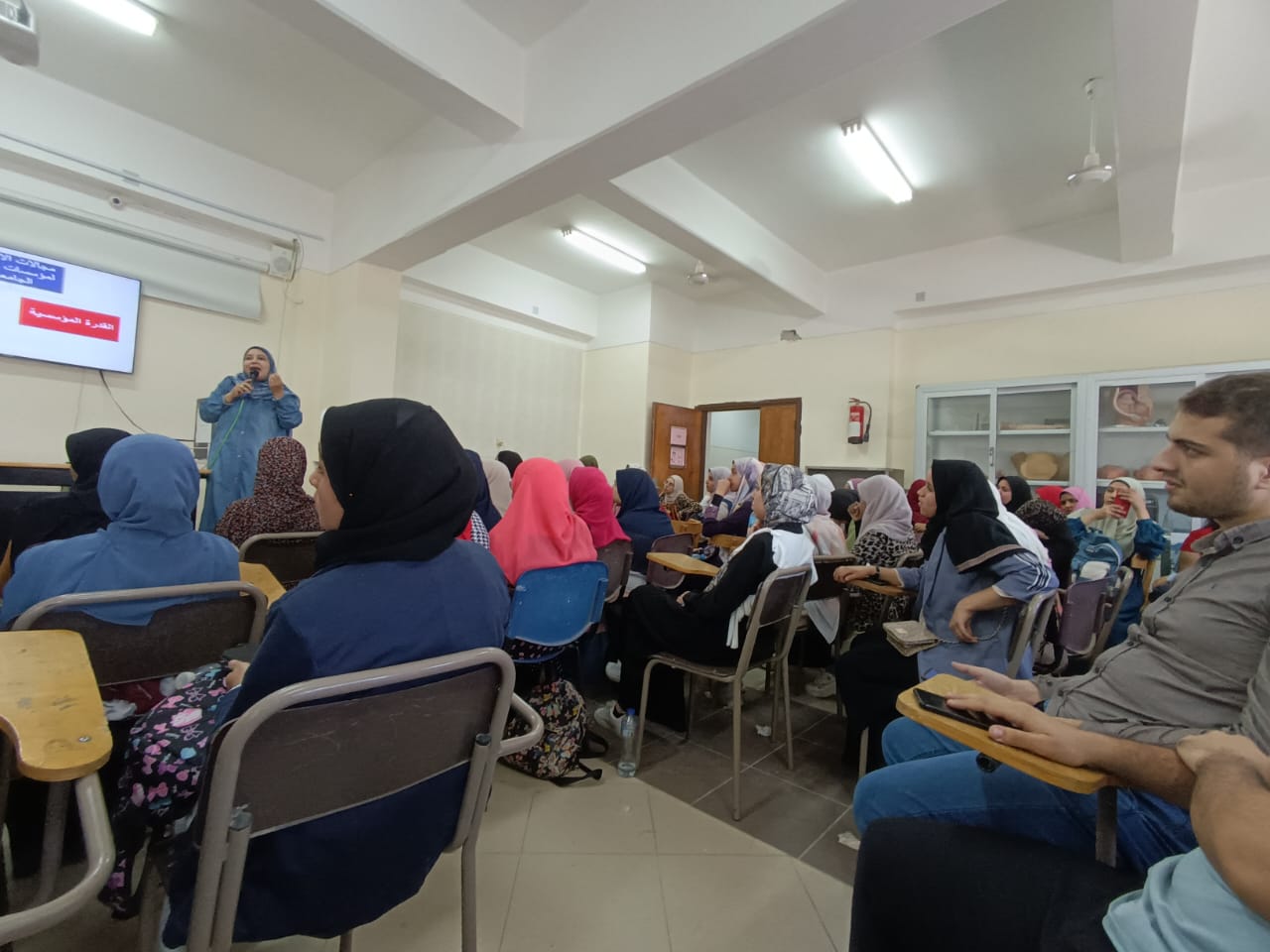 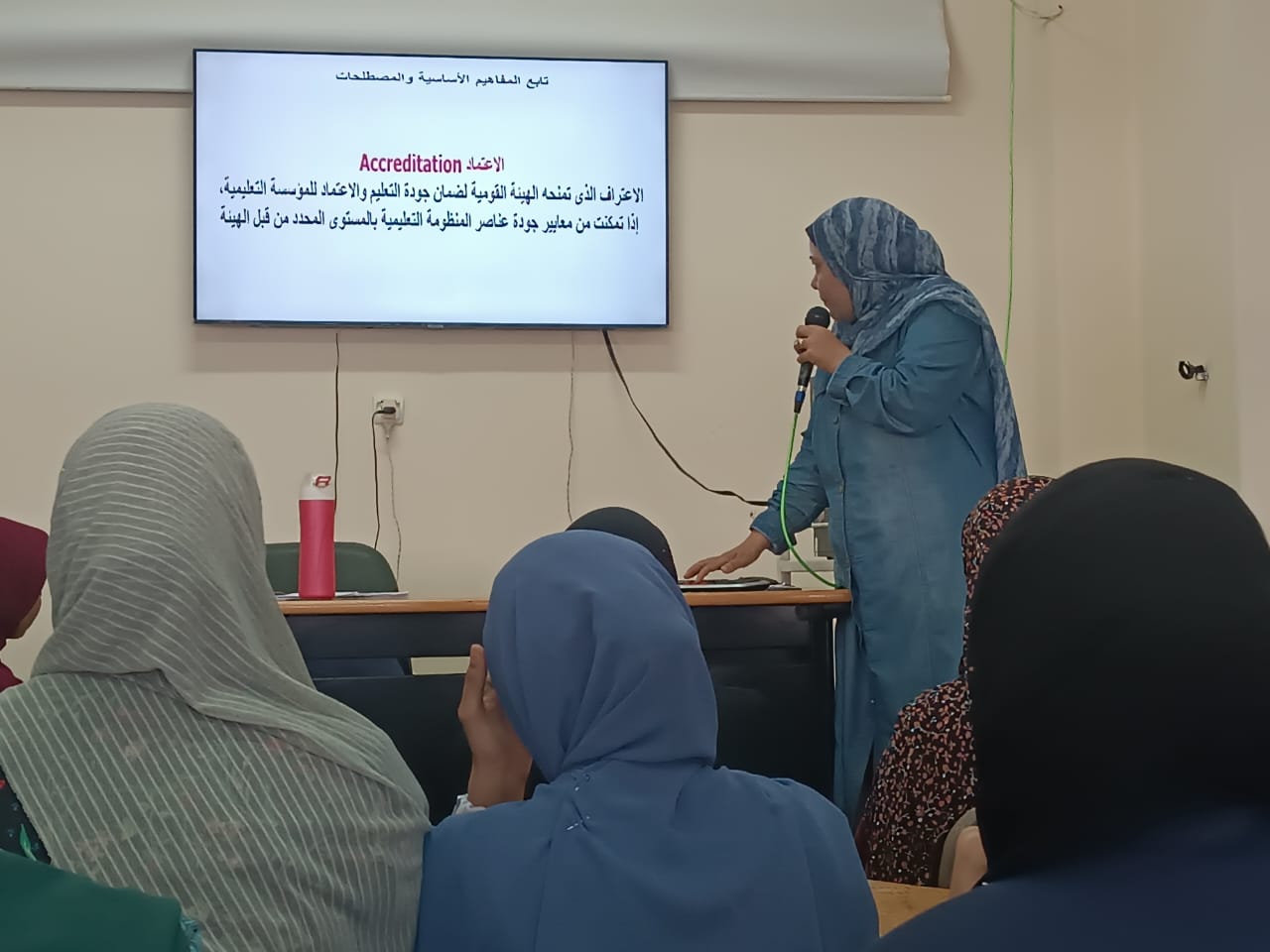 